ПРАВИТЕЛЬСТВО РЯЗАНСКОЙ ОБЛАСТИПОСТАНОВЛЕНИЕот 10 июля 2012 г. N 192О ПОРЯДКЕ СОЗДАНИЯ И ДЕЯТЕЛЬНОСТИКОМИССИИ ПО УРЕГУЛИРОВАНИЮ РАЗНОГЛАСИЙ, ВОЗНИКАЮЩИХ ПРИРАССМОТРЕНИИ ЗАЯВЛЕНИЙ РЕЛИГИОЗНЫХ ОРГАНИЗАЦИЙВ соответствии с Федеральным законом от 30.11.2010 N 327-ФЗ "О передаче религиозным организациям имущества религиозного назначения, находящегося в государственной или муниципальной собственности", Законом Рязанской области от 03.08.2010 N 79-ОЗ "О порядке управления и распоряжения государственной собственностью Рязанской области" Правительство Рязанской области постановляет:1. Утвердить Положение о порядке создания и деятельности комиссии по урегулированию разногласий, возникающих при рассмотрении заявлений религиозных организаций о безвозмездной передаче в собственность или безвозмездное пользование им имущества религиозного назначения, находящегося в государственной собственности Рязанской области, согласно приложению.2. Министерству имущественных и земельных отношений Рязанской области в 3-месячный срок создать комиссию по урегулированию разногласий, возникающих при рассмотрении заявлений религиозных организаций о безвозмездной передаче в собственность или безвозмездное пользование им имущества религиозного назначения, находящегося в государственной собственности Рязанской области, и по согласованию с комитетом по культуре и туризму Рязанской области утвердить ее состав.Губернатор Рязанской областиО.И.КОВАЛЕВПриложениек ПостановлениюПравительства Рязанской областиот 10 июля 2012 г. N 192ПОЛОЖЕНИЕО ПОРЯДКЕ СОЗДАНИЯ И ДЕЯТЕЛЬНОСТИ КОМИССИИ ПО УРЕГУЛИРОВАНИЮРАЗНОГЛАСИЙ, ВОЗНИКАЮЩИХ ПРИ РАССМОТРЕНИИ ЗАЯВЛЕНИЙРЕЛИГИОЗНЫХ ОРГАНИЗАЦИЙ О БЕЗВОЗМЕЗДНОЙ ПЕРЕДАЧЕ ВСОБСТВЕННОСТЬ ИЛИ БЕЗВОЗМЕЗДНОЕ ПОЛЬЗОВАНИЕ ИМ ИМУЩЕСТВАРЕЛИГИОЗНОГО НАЗНАЧЕНИЯ, НАХОДЯЩЕГОСЯ В ГОСУДАРСТВЕННОЙСОБСТВЕННОСТИ РЯЗАНСКОЙ ОБЛАСТИ1. Настоящее Положение устанавливает порядок создания и деятельности комиссии по урегулированию разногласий, возникающих при рассмотрении заявлений религиозных организаций о безвозмездной передаче в собственность или безвозмездное пользование им имущества религиозного назначения, находящегося в государственной собственности Рязанской области (далее - комиссия).2. Комиссия создается на постоянной основе министерством имущественных и земельных отношений Рязанской области (далее - уполномоченный орган).(в ред. Постановления Правительства Рязанской области от 07.02.2023 N 49)3. Руководство деятельностью комиссии осуществляет председатель комиссии, являющийся представителем уполномоченного органа.(в ред. Постановления Правительства Рязанской области от 07.02.2023 N 49)4. В состав комиссии входят представители министерства культуры Рязанской области, общественных организаций, руководящих органов (центров) религиозных организаций и специалисты в области религиоведения, культурологии, права и других областях. В состав комиссии при необходимости могут входить представители иных федеральных органов исполнительной власти и исполнительных органов Рязанской области.(в ред. Постановлений Правительства Рязанской области от 19.12.2012 N 380, от 07.02.2023 N 49)5. Комиссия осуществляет следующие функции:а) запрашивает у федеральных органов исполнительной власти и исполнительных органов Рязанской области и организаций информацию, необходимую для выполнения возложенных на нее задач;(в ред. Постановления Правительства Рязанской области от 07.02.2023 N 49)б) заслушивает на своих заседаниях представителей федеральных органов исполнительной власти и исполнительных органов Рязанской области, организаций и специалистов в области религиоведения, культурологии, права и других областях по вопросам, входящим в компетенцию комиссии;(в ред. Постановления Правительства Рязанской области от 07.02.2023 N 49)в) привлекает для участия в работе комиссии представителей федеральных органов исполнительной власти и исполнительных органов Рязанской области, организаций и специалистов в области религиоведения, культурологии, права и других областях;(в ред. Постановления Правительства Рязанской области от 07.02.2023 N 49)г) создает рабочие группы для рассмотрения вопросов, входящих в компетенцию комиссии.6. Комиссия принимает решения по следующим вопросам:урегулирование разногласий, возникающих при рассмотрении заявлений религиозных организаций о передаче находящегося в государственной собственности Рязанской области имущества религиозного назначения;рассмотрение заявлений физических и юридических лиц о возможных нарушениях их прав и (или) законных интересов в связи с принятием решения о передаче религиозной организации имущества религиозного назначения либо действиями (бездействием) уполномоченного органа в связи с рассмотрением заявления религиозной организации.7. Заседания комиссии проводятся по мере возникновения вопросов, требующих решения комиссии в соответствии с пунктом 6 настоящего Положения.8. Заседание комиссии считается правомочным, если на нем присутствуют более половины ее членов. Член комиссии в случае его отсутствия на заседании имеет право изложить свое мнение по рассматриваемым вопросам в письменной форме.По решению председателя комиссии могут проводиться выездные заседания комиссии.9. Решение комиссии принимается большинством голосов присутствующих на заседании членов комиссии и оформляется протоколом заседания, который подписывается ее председателем.При равенстве голосов членов комиссии голос председателя комиссии является решающим.Особое мнение членов комиссии, не согласных с принятым решением, оформляется в виде приложения к решению комиссии.10. Решения, принятые комиссией в соответствии с ее компетенцией, являются основанием для принятия уполномоченным органом решений о передаче религиозным организациям имущества религиозного назначения, находящегося в государственной собственности Рязанской области.11. Решение комиссии, а также особое мнение членов комиссии, не согласных с этим решением, направляются в недельный срок со дня оформления протокола заседания в уполномоченный орган для размещения в информационно-телекоммуникационной сети "Интернет" на официальном сайте уполномоченного органа.(п. 11 в ред. Постановления Правительства Рязанской области от 07.02.2023 N 49)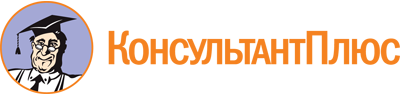 Постановление Правительства Рязанской области от 10.07.2012 N 192
(ред. от 07.02.2023)
"О порядке создания и деятельности комиссии по урегулированию разногласий, возникающих при рассмотрении заявлений религиозных организаций"
(вместе с "Положением о порядке создания и деятельности комиссии по урегулированию разногласий, возникающих при рассмотрении заявлений религиозных организаций о безвозмездной передаче в собственность или безвозмездное пользование им имущества религиозного назначения, находящегося в государственной собственности Рязанской области")Документ предоставлен КонсультантПлюс

www.consultant.ru

Дата сохранения: 21.11.2023
 Список изменяющих документов(в ред. Постановлений Правительства Рязанской областиот 19.12.2012 N 380, от 07.02.2023 N 49)Список изменяющих документов(в ред. Постановлений Правительства Рязанской областиот 19.12.2012 N 380, от 07.02.2023 N 49)